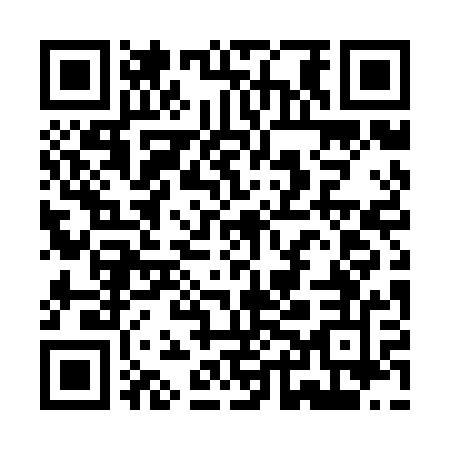 Ramadan times for Uniejow-Redziny, PolandMon 11 Mar 2024 - Wed 10 Apr 2024High Latitude Method: Angle Based RulePrayer Calculation Method: Muslim World LeagueAsar Calculation Method: HanafiPrayer times provided by https://www.salahtimes.comDateDayFajrSuhurSunriseDhuhrAsrIftarMaghribIsha11Mon4:134:136:0211:503:455:395:397:2212Tue4:114:116:0011:503:465:415:417:2313Wed4:084:085:5811:493:475:425:427:2514Thu4:064:065:5511:493:495:445:447:2715Fri4:044:045:5311:493:505:465:467:2916Sat4:014:015:5111:493:515:475:477:3117Sun3:593:595:4911:483:535:495:497:3218Mon3:563:565:4711:483:545:505:507:3419Tue3:543:545:4411:483:555:525:527:3620Wed3:513:515:4211:473:575:545:547:3821Thu3:493:495:4011:473:585:555:557:4022Fri3:463:465:3811:473:595:575:577:4223Sat3:443:445:3611:474:005:595:597:4424Sun3:413:415:3311:464:026:006:007:4525Mon3:393:395:3111:464:036:026:027:4726Tue3:363:365:2911:464:046:036:037:4927Wed3:343:345:2711:454:056:056:057:5128Thu3:313:315:2411:454:076:076:077:5329Fri3:283:285:2211:454:086:086:087:5530Sat3:263:265:2011:444:096:106:107:5731Sun4:234:236:1812:445:107:117:118:591Mon4:204:206:1612:445:117:137:139:012Tue4:184:186:1412:445:137:157:159:033Wed4:154:156:1112:435:147:167:169:054Thu4:124:126:0912:435:157:187:189:085Fri4:094:096:0712:435:167:197:199:106Sat4:074:076:0512:425:177:217:219:127Sun4:044:046:0312:425:187:237:239:148Mon4:014:016:0012:425:197:247:249:169Tue3:583:585:5812:425:207:267:269:1810Wed3:553:555:5612:415:227:277:279:21